Međužupanijsko natjecanje iz CNC tehnike glodanja i tokarenja,Dizajniranja pomoću računala- AutoCADDizajniranja pomoću računala CATIA 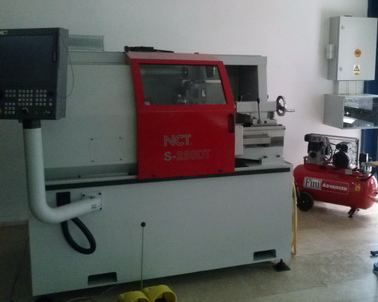 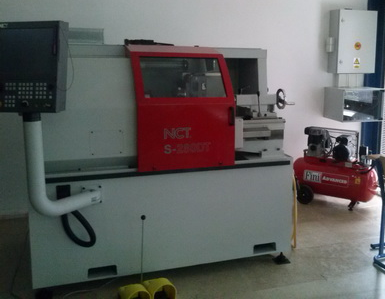 Vodič za sudionikeSlavonski Brod   20.02.2015.Međužapanijsko natjecanje iz CNC tehnike glodanja i tokarenja,Dizajniranja pomoću računala- AutoCADDizajniranja pomoću računala CATIA   u Slavonskom Brodu   20.02.2015.Vremenik natjecanja:8:30 – 8:45 		 Dolazak i prijava natjecatelja i voditelja- amfiteatar škole8:45 – 9:00 	 	Otvaranje natjecanja i upućivanje natjecatelja na njihova mjesta9:00        		Početak natjecanja9:00 – 11:30 		Natjecanje iz CNC tehnologije(tokarenje i glodanje)–učionica 4p,2p9:00 -  10:30  	Natjecanje iz AutoCAD-a  prvi dio – učionica 5p9:00 –11:00		Natjecanje iz CATIE    prvi dio – učionica 5p10:30 – 11:30         Stanka za natjecatelje iz AutoCAD-a  - učionica 111:00 – 11:30          Stanka za natjecatelje iz CATIE – učionica 111.30 – 13:00	Natjecanje iz AutoCAD-a  drugi dio – učionica 5p11:30 -  13:30      	Natjecanje iz CATIE    drugi  dio – učionica 5p12:30 –13:15  	Stanka - zbornica13:30 –16:00	Vrednovanje  natjecateljskih  radova  od strane prosudbenih       komisija16:00 – 16:30	Vrijeme prigovora, podnošenja žalbi i rješenjaObjava neslužbenih rezultataProsudbena povjerenstvaPopis škola koje sudjeluju u natjecanjuPopis škola, učenika i mentora  po  školamaPopis škola, učenika i mentora  po  disciplinamaCnc - glodanjeCnc - tokarenjeAutoCADCatiaMeđužupanijska stručna povjerenstva za organizaciju i provedbu natjecanjaMirjana Onukijević, predsjednicaMato Galović, tajnikZoran Crnac, član Marina Pavić, članAnica Vukašinović, članDunja Penić, članCNC tehnologija  (tokarenje glodanje)Dizajniranje pomoću računala   CATIACrnac Zoran  predsjednik komisijeDragan Marić, predsjednik komisijeZdravko Blažević,    članSlavko Vujeva,  članDavor Balentić, članZoran Đurina,  članDizajniranje pomoću računala -AutoCADŽalbeno povjerenstvoGordana Čarapović,  predsjednik komisijeŠoronda Tatjana, predsjednik komisije Biljana Radišić, članIvan Jančić,  članDražen Kobašević, član Marina Pavić, članProvedbeno povjerenstvo natjecanja ( dežurni nastavnici )Ivan Jančić, učionica 5pLjilja Milošević, učionica 4pTatjana Šoronda,učionica 2pŠkola, mjestoCNC tokarenjeCNC glodanjeAutoCADCATIAUkupno1Strojarska tehnička škola Osijek111142Industrijsko – obrtnička škola Slavonski Brod--1-13Tehnička škola „Ruđer Bošković“ Vinkovci11-134Tehnička škola Virovitica12--35Srednja strukovna škola „Antun Horvat“ Đakovo--2246Tehnička škola „Nikola Tesla“ Vukovar--1-17Tehnička škola Požega--224Tehnička škola Slavonski Brod22228Ukupno569828ŠkolaDisciplinaUčenikMentorSrednja Strukovna Škola Antuna Horvata ĐakovoAutoCADCatiaZubak TomislavMitrović TomislavLončar JosipObrovac AntonioMarić DraganMarić DraganMarić DraganMarić DraganStrojarska Tehnička škola OsijekAutoCADCatiaTokarenjeGlodanjePavić LeonRaužan AlenKolarić DavidHarkanovac LukaGrgić IvanGrgić IvanBalentić DavorBalentić DavorTehnička škola Ruđera Boškovića VinkovciCatiaTokarenjeGlodanjeVuković DarkoDokić MatejTori DomagojSavić DavorJančić IvanJančić IvanIndustrijsko – obrtnička škola Slavonski BrodAutoCADRenato StanićGordana ČarapovićTehnička škola  PožegaAutoCADAutoCADCatiaCatiaBekifago OtonBrnčić MarkoPetrinić AntonioPutovski DimitarRadišić BiljanaRadišić BiljanaĐurina ZoranĐurina ZoranTehnička škola  Nikole Tesle VukovarAutoCADVasiljević VeselinKobašević DraženTehnička škola ViroviticaGlodanjeTokarenjeGuljaš VilkoPaša AntonioDeskar MihaelBlažević ZdravkoBlažević ZdravkoBlažević ZdravkoTehnička škola Slavonski BrodAutoCADCATIATokarenjeGlodanjeBerić BernardPerić MarkoBirindžić IngoArić JosipŠarić HrvojeTomić TomislavMatić DomagojPlivelić MatejTatjana ŠorondaTatjana ŠorondaVujeva SlavkoVujeva SlavkoZoran CrnacZoran CrnacZoran CrnacZoran CrnacBrojUčenikMentor Škola1.Tori DomagojJančić IvanTehnička škola Vinkovci2.Matić DomagojCrnac ZoranTehnička škola Slavonski Brod3Plivelić MatejCrnac ZoranTehnička škola Slavonski Brod4.Harkanovac LukaBalentić DavorStrojarska Tehnička škola Osijek5.Guljaš VilkoBlažević ZdravkoTehnička škola Virovitica6.Paša AntonioBlažević ZdravkoTehnička škola ViroviticaBrojUčenikMentor Škola1.Dokić MatejJančić IvanTehnička škola Vinkovci4.Kolarić DavidBalentić DavorStrojarska Tehnička škola Osijek5.Šarić HrvojeCrnac ZoranTehnička škola Slavonski Brod6.Tomić TomislavCrnac ZoranTehnička škola Slavonski Brod7.Deskar MihaelBlažević ZdravkoTehnička škola ViroviticaBrojUčenikMentor Škola1.Bekafigo OtonRadišić BiljanaTehnička škola Požega2.Berić BernardŠoronda TatjanaTehnička škola Slavonski Brod3.Krznarić MatijaŠoronda TatjanaTehnička škola Slavonski Brod4.Mitrović TomislavMarić DraganSrednja strukovna škola Đakovo5.Pavin LeonGrgić IvanStrojarska Tehnička škola Osijek6.Zubak TomislavMarić DraganSrednja strukovna škola Đakovo8.Stanić RenatoČarapović GordanaIndustrijsko – obrtnička škola Slavonski Brod9.Vasiljević VeselinKobašević DraženTehnička škola VukovarBrojUčenikMentor Škola1.Vuković DarkoSavić DavorTehnička škola Vinkovci2.Ingo BirindžićVujeva SlavkoTehnička škola Slavonski Brod3.Arić JosipVujeva SlavkoTehnička škola Slavonski Brod4.Lončar JosipMarić DraganSrednja strukovna škola Đakovo5.Obrovac AntonioMarić DraganSrednja strukovna škola Đakovo6.Petrinić AntonioĐurina ZoranTehnička škola Požega7.Putovski DimitarĐurina ZoranTehnička škola Požega8.Raužan AlenGrgić IvanStrojarska Tehnička škola Osijek